 Toruń, 7 marzec 2024 r. PanMichał ZaleskiPrezydent Miasta ToruniaSzanowny Panie Prezydencie,W związku z licznymi sygnałami ze strony mieszkańców, składam zapytanie w poniższej sprawieDotyczy: remontu i poprawek ulicy KoszalińskiejJako Radny Miasta Torunia otrzymuję liczne sygnały ze strony mieszkańców osiedla Bielawy, 
a w szczególności mieszkańców, będących właścicielami posesji przy ulicy Koszalińskiej w sprawie przeprowadzonego remontu nawierzchni ww. ulicy oraz poprawek, które wykonane zostały w styczniu br. Niestety poprawki nawierzchni były przeprowadzone tylko po jednej stronie ulicy (przy numerach nieparzystych), tj. przy krawężnikach wycięto asfalt, obniżono poziom i wyłożono kostkę oraz wycięto muldę. Druga strona ulicy (przy numerach parzystych) nie została poprawiona, przez co właściciele nieruchomości, znajdujących się po tej stronie mają problem z zalegającą wodą po opadach deszczu, która utrzymuje się przez wiele godzin, co utrudnia mieszkańcom dostanie się do posesji. W związku 
z powyższym powstaje pytanie, kiedy planowane jest wykonanie poprawek nawierzchni ulicy Koszalińskiej po drugiej stronie ulicy? W załączeniu przekazuję dokumentację w formie zdjęć nadesłaną od mieszkanki ulicy Koszalińskiej. Z wyrazami szacunku,Łukasz Walkusz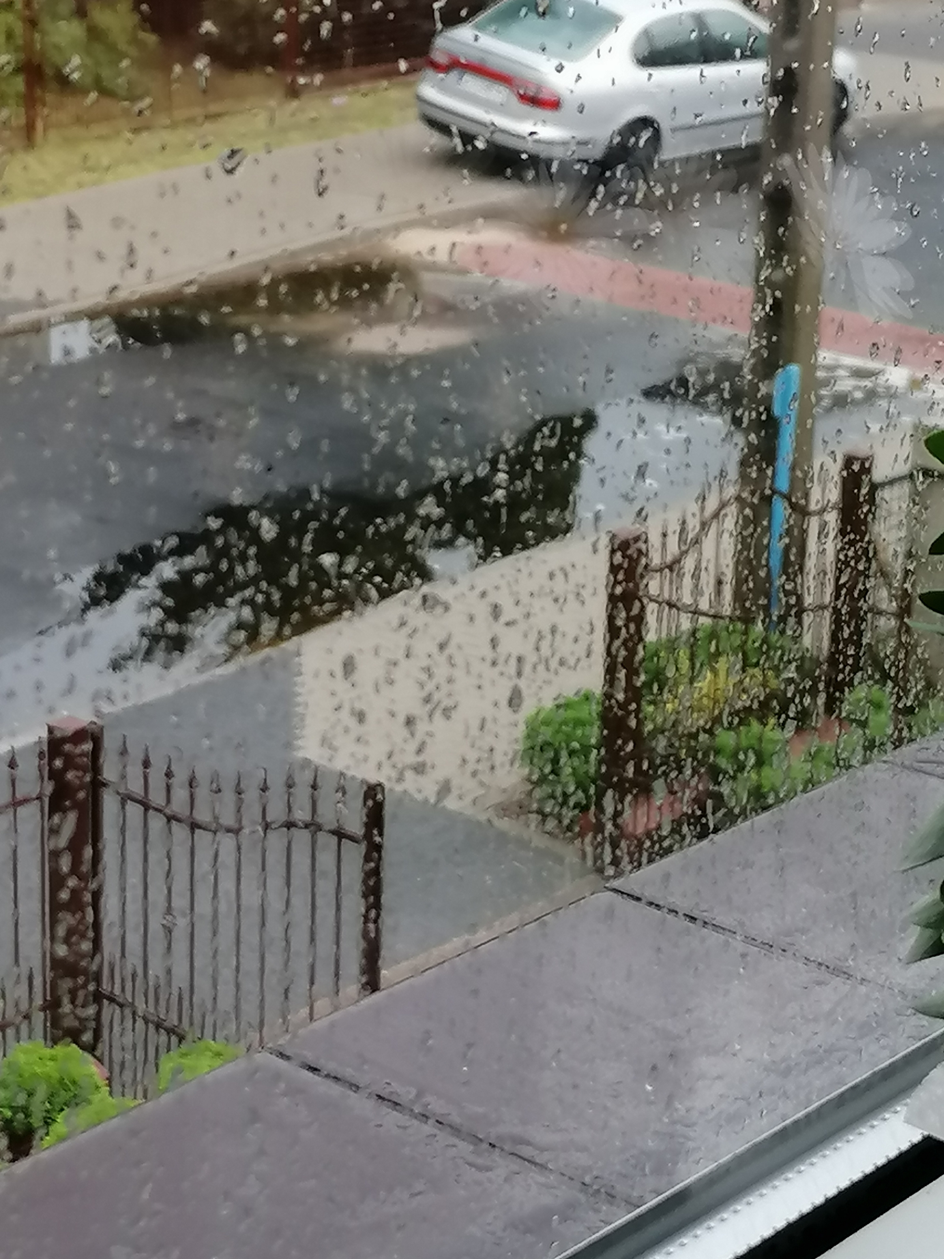 